花蓮縣 明廉 國民小學  110學年度第1學期6年級彈性學習節數課程計畫 設計者： 6年級教學群本課程計畫每週學習節數( 5)節，本學期總節數共﹝100﹞節。本學期學習目標：1.認識性別角色發展與性別角色刻板印象，瞭解家庭的特質與每個人的義務與責任。 2.保護自己的身體，避免受到性侵害，並尊重自己與別人的身體自主權。 3.能瞭解父母對子女的關心與照顧之情，以及培養自己解決問題的能力與勇氣。 4.學習珍惜資源，和愛護環境的方法。 5.澄清對家庭暴力的正確概念。 6.學生能瞭解遇到事件時，正確的處遇方式，並能察覺週遭需要幫助的同學進而學會保護自己。 7.逐步培養良好的品德，學習體會他人之感受，進而變成主動關懷協助的角色。 8.能聽知道各課英文字彙及句型，並做出相關的對應。9.能安全的使用網路資源進行學習。10.學習各種文件處理及繪圖軟體的應用。11.能構思藝術創作的主題與內容，選擇適當的媒體、技法，完成有規劃、有感情及思想的創作。   12.學習在性別互動中，展現自我的特色。   13.能藉由觀察與體驗自然，以創作文章、美勞、音樂、戲劇表演等形式表現自然環境之美與對環境的關懷。   14.能用心精讀，記取細節，深究內容，開展思路。能共同討論閱讀的內容，並分享心得。15. 能結合電腦科技，提高語文與資訊互動學習和應用能力。本學期課程規劃：四、本學期課程內涵：（單元名稱及教學內容務必每週填寫） 花蓮縣 明廉 國民小學  110學年度   2  學期 6 年級彈性學習節數課程計畫     設計者：  6年級教學群 一、本課程計畫每週學習節數(5)節，本學期總節數共﹝100﹞節。二、本學期學習目標：   1. 藉由故事分享學習與不同性別間的相互合作與互動。    2. 能認識生活中存在哪些危險。   3. 學習搭配均衡的食物組合。   4. 能用心精讀，記取細節，深究內容，開展思路。能共同討論閱讀的內容，並分享心得。   5. 能藉由觀察與體驗自然，以創作文章、美勞、音樂、戲劇表演等形式表現自然環境之美與對環境的關懷。   6. 引導兒童察覺「家庭危險訊號」。   7. 能知道「簡報」軟體的運用，並設計製作簡報。   8. 能結合電腦科技，提高語文與資訊互動學習和應用能力。   9. 能構思藝術創作的主題與內容，選擇適當的媒體、技法，完成有規劃、有感情及思想的創作。   10. 學習在性別互動中，展現自我的特色。三、本學期課程規劃：四、本學期課程內涵： 項目學習領域選修節數補救教學其他活動其他活動其他活動其他活動其他活動其他活動其他活動其他活動其他活動合計項目學習領域選修節數補救教學法定課程法定課程法定課程法定課程法定課程學校特色課程合計內容資訊英語性侵害防治課程（2 ）節性別平等教育課程（4）節家庭教育課程（2 ）節環境教育課程（2 ）節家庭暴力防治課程（2）節閱讀社團活動品德教育書法教育學期
總節數20節20節12節12節12節12節12節20節20節4節4節100節週/起訖時間單元名稱教學內容節數評量方式
（不必每週填寫）能力指標（不必每週填寫）融入領域或議題（不必每週填寫）備 註一資訊酷炫的拼貼感影片 1視訊拼貼師應用2修剪編輯每部素材影片3視訊拼貼師的外框設計11. 口頭問答2. 操作練習3. 學習評量4. 相互觀摩2-2-2 能操作視窗環境的軟體。2-2-3 能正確使用儲存設備。3-3-3 能使用多媒體編輯軟體進行影音資料的製作。資訊教育一英語1進入Google Classroom, 使用打字練習網站: Typing.com進行英語打字練習。打字時要把英文字母讀出來。1作業評量
參與度評量2-1-2能唸出英語的語音。【資訊教育】自編一校本課程:閱讀~悅讀論語【朱子治家格言】 ◎共讀論語 ◎朗誦論語1背誦、分享、發表、分組討論 E--2能理解出作品中對週遭人、事、物的尊重關懷 E--3 能用心精讀，記取細節，深究內容，開展思路。 E--3 能主動閱讀古今中外及台灣文學作品。 語文、藝術與人文、綜合領域 一社團選組、分組活動1活動評量態度評量6-2-3參與團體活動，體察人我互動的因素及增進的方法。4-2-4評估體適能活動的益處，並藉以提升個人體適能。家政教育生涯發展教育一品德教育慶生會 1【壽星優點大轟炸】1.歡唱生日祝福歌2.贈送生日小卡3.愛的讚美1口頭評量實作評量觀察評量 在日常生活中，持續發展自己的興趣與專長。 融入語文、藝術與人文、綜合、生命教育、品格教育、生涯教育二資訊酷炫的拼貼感影片1設定畫格動畫和影片的播放時間2設定播放影片的播放時間3加入片頭標題與動畫11. 口頭問答2. 操作練習3. 學習評量4. 相互觀摩2-2-2 能操作視窗環境的軟體。2-2-3 能正確使用儲存設備。3-3-3 能使用多媒體編輯軟體進行影音資料的製作。性別平等教育課程週二英語2練習使用視聽設備操作錄音，並進行英語字母與字音錄音；英語打字練習1作業評量
參與度評量2-1-2能唸出英語的語音。【資訊教育】性別平等教育課程週二校本課程:閱讀~悅讀論語【朱子治家格言】◎共讀論語 ◎朗誦論語 1背誦、分享、發表、分組討論 E--3 能用心精讀，記取細節，深究內容，開展思路。 E--3 能主動閱讀古今中外及台灣文學作品。語文、藝術與人文、綜合領域性別平等教育課程週二性別平等教育男女要分得那麼清楚嗎？兩性平等影片觀賞1.影片內容討論2.分組進行發表3 經驗分享1活動評量口頭評量1-3-1 欣賞並接納他人。
1-3-2 尊重與關懷不同的族群。1-3-3 在日常生活中，持續發展自己的興趣與專長。融入語文、綜合領域、生命教育、環境教育、人權教育、家政教育、品格教育、生涯發展教育性別平等教育課程週二社團跆拳道之起源與發展1活動評量態度評量6-2-3參與團體活動，體察人我互動的因素及增進的方法。4-2-4評估體適能活動的益處，並藉以提升個人體適能。家政教育生涯發展教育性別平等教育課程週三資訊我是小導演 1影片的動態追蹤2追蹤器追蹤角色3追蹤文字特效11. 口頭問答2. 操作練習3. 學習評量4. 相互觀摩2-2-2 能操作視窗環境的軟體。2-2-3 能正確使用儲存設備。3-3-3 能使用多媒體編輯軟體進行影音資料的製作。資訊科技性別平等教育課程週三英語3使用英語學習網站Quizlet，並進行線上字彙學習(複習三年級內容)；英語打字練習1作業評量
參與度評量3-1-2能辨識課堂中習得的詞彙。【資訊教育】性別平等教育課程週三校本課程閱讀~班級讀書會利用「愛的書庫」借閱團體閱讀書籍，引導學生培養閱讀的習慣與興趣。 1實作評量口頭評量 E--4能將閱讀材料與實際生活情境相結合 E--1能討論閱讀的內容，並分享閱讀心得 E--4能主動記下個人融入語文、藝術與人文、綜合領域、生命教育、環境教育、海洋教育、品格教育、生涯發展教育性別平等教育課程週三性別平等教育我們還可以是朋友！兩性平等影片觀賞1.觀賞影片2.影片內容討論3.分組進行發表4.經驗分享1活動評量口頭評量1-3-1 欣賞並接納他人。
1-3-2 尊重與關懷不同的族群。1-3-3 在日常生活中，持續發展自己的興趣與專長。人權教育、家政教育、品格教育、生涯發展教育性別平等教育課程週三社團跆拳道之精神拳之介紹與練習1活動評量態度評量6-2-3參與團體活動，體察人我互動的因素及增進的方法。4-2-4評估體適能活動的益處，並藉以提升個人體適能。家政教育生涯發展教育性別平等教育課程週四資訊我是小導演1了解逐格動畫的效果2將影片先分割為前後兩段3將後段影片開啟運動攝影工房工具4利用時間位移特效，來設定逐格動畫5再點選前段影片，開啟運動攝影工房11. 口頭問答2. 操作練習3. 學習評量4. 相互觀摩2-2-2 能操作視窗環境的軟體。2-2-3 能正確使用儲存設備。3-3-3 能使用多媒體編輯軟體進行影音資料的製作。融入語文、藝術與人文、綜合領域、生涯發展教育。性別平等教育課程週四英語4使用Pagamo進行英語線上學習(三年級內容)；英語打字練習1作業評量參與度評量3-1-5能看懂簡單的句子。資訊教育性別平等教育課程週四校本課程閱讀~班級讀書會利用「愛的書庫」借閱團體閱讀書籍，引導學生培養閱讀的習慣與興趣。 1實作評量口頭評量 E--4能將閱讀材料與實生活情境相結合 E--1能討論閱讀的內容，並分享閱讀心得 E--4能主動記下個人感想及心得，並對作品內容摘要整理 E-2-1 能掌握文章要點，並熟習字詞句型。 融入語文、藝術與人文、綜合領域、生命教育、環境教育、海洋教育、品格教育、生涯發展教育性別平等教育課程週四性別平等教育我和我的冠軍女兒兩性平等影片觀賞1.觀賞影片2.影片內容討論3.分組進行發表4.經驗分享1活動評量口頭評量1-3-1 欣賞並接納他人。
1-3-2 尊重與關懷不同的族群。1-3-3 在日常生活中，持續發展自己的興趣與專長。融入語文、綜合領域、生命教育、環境教育、人權教育、家政教育、品格教育、生涯發展教育性別平等教育課程週四社團跆拳運動-拳攻擊與步法介紹1活動評量態度評量6-2-3參與團體活動，體察人我互動的因素及增進的方法。4-2-4評估體適能活動的益處，並藉以提升個人體適能。家政教育生涯發展教育性別平等教育課程週五資訊影片製作真簡單錄製螢幕操作與設定開始錄製螢幕11. 口頭問答2. 操作練習3. 學習評量4. 相互觀摩2-2-2 能操作視窗環境的軟體。2-2-3 能正確使用儲存設備。3-3-3 能使用多媒體編輯軟體進行影音資料的製作。資訊科技性別平等教育課程週五英語5使用Kahoot! 進行英語線上學習(三年級內容)；英語打字練習1作業評量參與度評量5-1-2能聽懂及辨識課堂中所習得的英語詞彙與句子。資訊教育性別平等教育課程週五校本課程閱讀~班級讀書會利用「愛的書庫」借閱團體閱讀書籍，引導學生培養閱讀的習慣與興趣。 1實作評量口頭評量 E--4能將閱讀材料與實生活情境相結合 E--1能討論閱讀的內容，並分享閱讀心得 E--4能主動記下個人感想及心得，並對作品內容摘要整理 E-2-1 能掌握文章要點，並熟習字詞句型。 融入語文、藝術與人文、綜合領域、生命教育、環境教育、海洋教育、品格教育、生涯發展教育性別平等教育課程週五性別平等教育我和我的冠軍女兒兩性平等影片觀賞1.觀賞影片2.影片內容討論3.分組進行發表4.經驗分享1活動評量口頭評量1-3-1 欣賞並接納他人。
1-3-2 尊重與關懷不同的族群。1-3-3 在日常生活中，持續發展自己的興趣與專長。融入語文、綜合領域、生命教育、環境教育、人權教育、家政教育、品格教育、生涯發展教育性別平等教育課程週五社團跆拳運動-拳之攻擊與防守1活動評量態度評量6-2-3參與團體活動，體察人我互動的因素及增進的方法。4-2-4評估體適能活動的益處，並藉以提升個人體適能。家政教育生涯發展教育性別平等教育課程週六資訊影片製作真簡單多重修剪影片技巧字幕工房加入字幕11. 口頭問答2. 操作練習3. 學習評量4. 相互觀摩2-2-2 能操作視窗環境的軟體。2-2-3 能正確使用儲存設備。3-3-3 能使用多媒體編輯軟體進行影音資料的製作。資訊科技性侵害教育課程週六英語6練習使用視聽設備操作錄音，並進行英語護照第四級1-2句錄音；英語打字練習1作業評量
參與度評量2-1-4能以正確的語調說出簡易句型的句子。【資訊教育】性侵害教育課程週六校本課程閱讀~班級讀書會利用「愛的書庫」借閱團體閱讀書籍，引導學生培養閱讀的習慣與興趣。 1實作評量口頭評量 E--4能將閱讀材料與實生活情境相結合 E--1能討論閱讀的內容，並分享閱讀心得 E--4能主動記下個人感想及心得，並對作品內容摘要整理 E-2-1 能掌握文章要點，並熟習字詞句型。 融入語文、藝術與人文、綜合領域、生命教育、環境教育、海洋教育、品格教育、生涯發展教育性侵害教育課程週六社團跆拳運動-攻擊1活動評量態度評量6-2-3參與團體活動，體察人我互動的因素及增進的方法。4-2-4評估體適能活動的益處，並藉以提升個人體適能。家政教育生涯發展教育性侵害教育課程週六性侵害防治教育身體紅綠燈1.能認識性侵害2.能學習性侵害的預防方式3.能培養危機處理的技巧1口頭評量活動評量態度評量同理與關懷受到性騷擾或性侵害者。瞭解性別權益受侵犯時，可求助的管道與程序。融入語文、綜合領域、生命教育、環境教育、人權教育、家政教育、品格教育、生涯發展教育性侵害教育課程週七資訊製作專題小短片1認識如何製作短片，並了解專業影片的製作流程2了解劇本的重要，並學習如何規劃劇本3先匯入範例的媒體圖片，並分別設定各素材的時間長度4加入片頭的標題文字，並編輯文字內容，調整文字的位置，再儲存11. 口頭問答2. 操作練習3. 學習評量4. 相互觀摩1-2-1 能瞭解資訊科技在日常生活之應用。2-2-2 能操作視窗環境的軟體。2-3-2 能操作及應用電腦多媒體設備。3-3-3 能使用多媒體編輯軟體進行影音資料的製作。4-3-5 能利用搜尋引擎及搜尋技巧尋找合適的網路資源。5-3-5 能認識網路資源的合理使用原則。「藝術與人文」1-4-4結合藝術與科技媒體，設計製作生活應用及傳達訊息的作品。「自然與生活科技」2-2-6-1認識傳播設備，如錄音、錄影設備等。資訊教育藝術與人文自然與生活科技性侵害防治教育課程週七英語7認識英語學習網站Quizlet，並進行線上字彙學習(四年級內容)；英語打字練習1作業評量參與度評量3-1-2能辨識課堂中習得的詞彙。資訊教育性侵害防治教育課程週七校本課程閱讀~班級讀書會利用「愛的書庫」借閱團體閱讀書籍，引導學生培養閱讀的習慣與興趣。 1實作評量口頭評量 E--4能將閱讀材料與實生活情境相結合 E--1能討論閱讀的內容，並分享閱讀心得 E--4能主動記下個人感想及心得，並對作品內容摘要整理 E-2-1 能掌握文章要點，並熟習字詞句型。 融入語文、藝術與人文、綜合領域、生命教育、環境教育、海洋教育、品格教育、生涯發展教育性侵害防治教育課程週七社團跆拳運動-防守1活動評量態度評量6-2-3參與團體活動，體察人我互動的因素及增進的方法。4-2-4評估體適能活動的益處，並藉以提升個人體適能。家政教育生涯發展教育性侵害防治教育課程週七性侵害防治教育保護你我安全性侵害防治教育宣導影片觀賞1.能認識性侵害2.能學習性侵害的預防方式3.能培養危機處理的技巧1口頭評量同理與關懷受到性騷擾或性侵害者。瞭解性別權益受侵犯時，可求助的管道與程序。融入語文、綜合領域、生命教育、環境教育、人權教育、家政教育、品格教育、生涯發展教育性侵害防治教育課程週八資訊製作專題小短片1開始製作引言旁白，利用範例提供的文字檔，複製貼上到威力導演中2再編輯旁白的文字樣式與位置，並儲存，完成第一段的旁白文字動畫3練習複製文字動畫，再修改文字內容，完成每一段的旁白文字動畫4再記得修改每段旁白動畫的時間長度11. 口頭問答2. 操作練習3. 學習評量4. 相互觀摩1-2-1 能瞭解資訊科技在日常生活之應用。2-2-2 能操作視窗環境的軟體。2-3-2 能操作及應用電腦多媒體設備。3-3-3 能使用多媒體編輯軟體進行影音資料的製作。4-3-5 能利用搜尋引擎及搜尋技巧尋找合適的網路資源。5-3-5 能認識網路資源的合理使用原則。「藝術與人文」1-4-4結合藝術與科技媒體，設計製作生活應用及傳達訊息的作品。「自然與生活科技」2-2-6-1認識傳播設備，如錄音、錄影設備等。資訊教育藝術與人文自然與生活科技環境教育週八英語8使用Pagamo進行英語線上學習(四年級內容)；英語打字練習1作業評量參與度評量3-1-5能看懂簡單的句子。融入語文、綜合領域、生涯發展教育。環境教育週八圖資:網路資料的評估•	活動名稱: 資料評估六步驟準備活動在開始查詢資料之前，老師向大家介紹國外目前盛行的資料驗證（查核）的指標，你可以依照下面的方法來評估，順利篩選出需要、或有價值的資料。　請做好課堂筆記，下課前交給老師檢查是否有錯誤。發展活動1.確認各項指標的意義　2.同學還記得5W1H是什麼?3.我們可以使用六何提問來評估資料   是不是你要的。4.老師引導學生提問，並根據簡報內容逐一向學生說明並適時舉例。1•	實作評量•	口語評量說明：五項指標中，學生最難理解的是目的性，因為他們顯少質疑作者的目的，老師可以舉例補充說明。實作評量(課堂筆記)建立資料驗證的觀念，瞭解驗證的指標與步驟。環境教育週八社團跆拳運動-攻擊與防守使用1活動評量態度評量6-2-3參與團體活動，體察人我互動的因素及增進的方法。4-2-4評估體適能活動的益處，並藉以提升個人體適能。家政教育生涯發展教育環境教育週八環境教育山水雲天‧太魯閣環境教育影片觀賞1.聆聽與觀賞影片2.分組討論3.發表心得與感想1欣賞討論分享瞭解基本的生態原則，以及人類與自然和諧共生的關係。認識全球性的環境議題及其對人類社會的影響，並瞭解相關的解決對策。關切人類行為對環境的衝擊，進而建立環境友善的生活與消費觀念。觀察河水或海水的波動現象。融入語文、社會、綜合、藝術與人文及健康與體育領域、海洋教育、環境教育議題環境教育週九資訊製作專題小短片1將影片取消連結視訊與音訊，分為視訊和音訊兩部分，並將音訊移除2利用威力工具，將保留的視訊設定新的視訊長度3試著將電腦接上錄音設備，，利用即時配音錄製工房，開始錄製旁白4練習修剪剛剛錄製的旁白配音5利用威力工具，設定旁白的音訊長度，並拖曳調整與字幕時間對齊11. 口頭問答2. 操作練習3. 學習評量4. 相互觀摩1-2-1 能瞭解資訊科技在日常生活之應用。2-2-2 能操作視窗環境的軟體。2-3-2 能操作及應用電腦多媒體設備。3-3-3 能使用多媒體編輯軟體進行影音資料的製作。4-3-5 能利用搜尋引擎及搜尋技巧尋找合適的網路資源。5-3-5 能認識網路資源的合理使用原則。「藝術與人文」1-4-4結合藝術與科技媒體，設計製作生活應用及傳達訊息的作品。「自然與生活科技」2-2-6-1認識傳播設備，如錄音、錄影設備等。資訊教育藝術與人文自然與生活科技環境教育週九英語9使用Kahoot! 進行英語線上學習(四年級內容)；英語打字練習1作業評量參與度評量5-1-2能聽懂及辨識課堂中所習得的英語詞彙與句子。資訊教育環境教育週九圖資:新聞資訊的識讀•活動名稱: 新聞比賽準備活動 小朋友已經知道「新聞報導」是記者經過採訪前的準備和事後的查證、寫作等工作產製而來，你們覺得(準備、採訪、查證與寫作)哪一個階段的工作最重要?為什麼呢?我們來看一段影片。發展活動(1)	播放影片:簡報連結「公視/別小看我網路留言追追追」共9分鐘。提問:影片裡的小記者如何查證可疑新聞和網路消息?(2)	教學活動一:新聞比賽綜合活動課程小結: 求真、求善的好新聞，可以推動社會的進步。1口語評量認識新聞的規準、部分真實、刻意造假的原因及表現手法。事實、意見與推論。環境教育週九社團跆拳運動-攻擊與防守時機1活動評量態度評量6-2-3參與團體活動，體察人我互動的因素及增進的方法。4-2-4評估體適能活動的益處，並藉以提升個人體適能。家政教育生涯發展教育環境教育週環境教育一起守護家園生態環境保護環境教育影片觀賞1.聆聽與觀賞影片2.分組討論3.習寫學習單4.作品分享1欣賞實作評量口頭評量瞭解基本的生態原則，以及人類與自然和諧共生的關係。認識全球性的環境議題及其對人類社會的影響，並瞭解相關的解決對策。關切人類行為對環境的衝擊，進而建立環境友善的生活與消費觀念。觀察河水或海水的波動現象。融入語文、社會、綜合、藝術與人文及健康與體育領域、海洋教育、環境教育議題十資訊製作專題小短片1開啟範例，直接點選從DirectorZone下載的音樂檔，即可直接匯入到威力導演中2將匯入的音樂檔，拖曳到音效軌道中2練習修剪音樂檔的時間長度3練習微調音樂檔的音量，以免音樂干擾旁白聲音4試著輸出WMV檔案，並開啟瀏覽器，進入Youtube網站5登入自己的Google帳戶，練習建立自己的頻道6開始上傳剛剛輸出的檔案，即可在網頁上欣賞做好的影片11. 口頭問答2. 操作練習3. 學習評量4. 相互觀摩1-2-1 能瞭解資訊科技在日常生活之應用。2-2-2 能操作視窗環境的軟體。2-3-2 能操作及應用電腦多媒體設備。3-3-3 能使用多媒體編輯軟體進行影音資料的製作。4-3-5 能利用搜尋引擎及搜尋技巧尋找合適的網路資源。5-3-5 能認識網路資源的合理使用原則。「藝術與人文」1-4-4結合藝術與科技媒體，設計製作生活應用及傳達訊息的作品。「自然與生活科技」2-2-6-1認識傳播設備，如錄音、錄影設備等。資訊科技家庭暴力防治課程週十英語10練習使用視聽設備操作錄音，並進行英語護照第四級3-5句錄音；英語打字練習1作業評量參與度評量2-1-4能以正確的語調說出簡易句型的句子。資訊教育家庭暴力防治課程週十校本課程閱讀~班級讀書會利用「愛的書庫」借閱團體閱讀書籍，引導學生培養閱讀的習慣與興趣。 1實作評量口頭評量 E--4能將閱讀材料與實生活情境相結合 E--1能討論閱讀的內容，並分享閱讀心得 E--4能主動記下個人感想及心得，並對作品內容摘要整理 E-2-1 能掌握文章要點，並熟習字詞句型。 融入語文、藝術與人文、綜合領域、生命教育、環境教育、海洋教育、品格教育、生涯發展教育家庭暴力防治課程週十社團跆拳運動-踢技1活動評量態度評量6-2-3參與團體活動，體察人我互動的因素及增進的方法。4-2-4評估體適能活動的益處，並藉以提升個人體適能。家政教育生涯發展教育家庭暴力防治課程週十家庭暴力防治教育家庭暴力案例1杜絕家庭暴力1.家庭暴力時，可能會產生的壓力。2. 遇到家庭暴力時，能尋求最合適的方法，幫助自己與他人。1口頭評量觀賞討論認識家庭暴力對身心發展的影響。4-3-2運用溝通技巧與家人分享彼此的想法與感受。參與家庭活動、家庭共學，增進家人感情。融入語文、綜合領域、生命教育、環境教育、人權教育、家政教育、品格教育、生涯發展教育家庭暴力防治課程週十一資訊Arduino與S4A初體驗 認識開放軟硬體與了解發展歷史。 能認識並說出Arduino是什麼？ 能下載與安裝Arduino IDE、S4A。 參與討論並能認識說出電子零件的名稱與Arduino能做什麼應用？ 能正確安裝Arduino與S4A軟體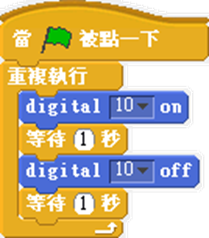 11.口頭問答2.課堂觀察3.操作評量2-3-1 能認識電腦硬體的主要元件。4-3-1 能應用網路的資訊解決問題。4-3-5 能利用搜尋引擎及搜尋技巧尋找合適的網路資源4-3-6 能利用網路工具分享學習資源與心得。5-3-2 能瞭解與實踐資訊倫理。5-3-3 能認識網路智慧財產權相關法律。資訊科技家庭暴力防治課程週十一英語11認識英語學習網站Quizlet，並進行線上字彙學習(五上內容)；英語打字練習1作業評量參與度評量3-1-2能辨識課堂中習得的詞彙。融入語文、綜合、生涯發展領域家庭暴力防治課程週十一圖資: 主題書展介紹、導讀、學習單寫作壹、準備活動：•	針對書展主題提出相關問題?•	導讀符合六年級看的主題書貳、發展活動：1.引導學生重述主題書內容。2.分組討論書籍內容和主題的關係。參、綜合活動：1能專心閱讀、加入討論、完成學習單任務家庭暴力防治課程週十一社團跆拳運動-踢技1活動評量態度評量6-2-3參與團體活動，體察人我互動的因素及增進的方法。4-2-4評估體適能活動的益處，並藉以提升個人體適能。家政教育生涯發展教育家庭暴力防治課程週十一家庭暴力防治教育家庭暴力案例2杜絕家庭暴力1.家庭暴力時，可能會產生的壓力。2. 遇到家庭暴力時，能尋求最合適的方法，幫助自己與他人。1口頭評量觀賞討論認識家庭暴力對身心發展的影響。4-3-2運用溝通技巧與家人分享彼此的想法與感受。參與家庭活動、家庭共學，增進家人感情。融入語文、綜合領域、生命教育、環境教育、人權教育、家政教育、品格教育、生涯發展教育家庭暴力防治課程週十二資訊S4A控制發光二極體實驗1認識Arduino輸出入數位與類比腳位。2能正確操作LED連接Arduino並會撰寫控制程式。11.口頭問答2.課堂觀察3.操作評量2-3-1 能認識電腦硬體的主要元件。4-3-1 能應用網路的資訊解決問題。4-3-5 能利用搜尋引擎及搜尋技巧尋找合適的網路資源4-3-6 能利用網路工具分享學習資源與心得。資訊科技家庭教育課程週十二英語12使用Pagamo進行英語線上學習(五上內容)；英語打字練習1作業評量參與度評量3-1-5能看懂簡單的句子。資訊教育家庭教育課程週十二圖資:小說真精彩《活動一：小說真精彩》1-1淺談小說的類型1-2兒童小說的內容1-3怎麼讀小說1-4 找一找圖書館裡的兒童小說	1口語評量運用概念圖策略，擷取情節事件的重點大意，能與人分享自己的觀點，培養對文學描寫的感受力。家庭教育課程週十二社團跆拳運動-踢技1活動評量態度評量6-2-3參與團體活動，體察人我互動的因素及增進的方法。4-2-4評估體適能活動的益處，並藉以提升個人體適能。家政教育生涯發展教育家庭教育課程週十二家庭教育愛家的奇幻旅程-系列影片欣賞學生從多元角度來認識家的組成，以及多元不同的家庭，應該要有多元的態度來面對。1欣賞實作評量口頭評量運用溝通技巧與家人分享彼此的想法與感受。 2-3-1 參與家事，分享個人維持家庭生活的經驗。1-3-6 了解自己與家庭、社區環境的關係，並能說出自己的角色。融入語文、健康與體育、綜合領域、家政教育、生涯發展教育。家庭教育課程週十三資訊S4A控制發光二極體實驗能正確連接與運用開關元件控制LED 11.口頭問答2.課堂觀察3.操作評量2-3-1 能認識電腦硬體的主要元件。4-3-1 能應用網路的資訊解決問題。4-3-5 能利用搜尋引擎及搜尋技巧尋找合適的網路資源4-3-6 能利用網路工具分享學習資源與心得。資訊科技家庭教育課程週十三英語13使用Kahoot! 進行英語線上學習(五上內容)；英語打字練習。1作業評量參與度評量5-1-2能聽懂及辨識課堂中所習得的英語詞彙與句子。資訊教育家庭教育課程週十三圖資: 經典西遊記《活動二：經典西遊記》2-1 認識中國四大名著2-2西遊記的真實性2-3為什麼要讀西遊記2-4共讀西遊記2-5運用六何法剖析小說結構2-6運用概念圖分析小說情節2-7文本評析與延伸閱讀1口語評量運用概念圖策略，擷取情節事件的重點大意，能與人分享自己的觀點，培養對文學描寫的感受力。家庭教育課程週十三社團跆拳運動-踢技1活動評量態度評量6-2-3參與團體活動，體察人我互動的因素及增進的方法。4-2-4評估體適能活動的益處，並藉以提升個人體適能。家政教育生涯發展教育家庭教育課程週十三愛家的奇幻旅程-系列影片欣賞學生從多元角度來思考與覺察家人溝通的技巧。1欣賞實作評量口頭評量運用溝通技巧與家人分享彼此的想法與感受。 2-3-1 參與家事，分享個人維持家庭生活的經驗。1-3-6 了解自己與家庭、社區環境的關係，並能說出自己的角色。融入語文、健康與體育、綜合領域、家政教育、生涯發展教育。家庭教育課程週十四資訊S4A控制發光二極體實驗能正確連接3組LED燈並撰寫交通號誌燈模擬程式。11.口頭問答2.課堂觀察3.操作評量2-3-1 能認識電腦硬體的主要元件。4-3-1 能應用網路的資訊解決問題。4-3-5 能利用搜尋引擎及搜尋技巧尋找合適的網路資源4-3-6 能利用網路工具分享學習資源與心得。資訊科技十四英語14練習使用視聽設備操作錄音，並進行英語護照第四級6-7句錄音；英語打字練習1作業評量參與度評量2-1-4能以正確的語調說出簡易句型的句子。資訊教育十四校本課程閱讀~團體閱讀 【開卷有益】1.班級閱讀課時間，全班到學校圖書館，閱讀學校圖書館的書籍。2.閱讀心得與分享1口頭評量紙筆評量觀察評量E--4能將閱讀材料與實際生活情境相結合 E--1能討論閱讀的內容，並分享閱讀心得 E-2-6 能熟練利用工具書，養成自我解決問題的能力。 E--2 能調整讀書方法，提昇閱讀的速度和效能。 融入語文、藝術與人文、綜合領域、生命教育、環境教育、海洋教育、品格教育、生涯發展教育十四品德教育聽媽媽的話跟媽媽說閱讀品德教育篇文，引導學生省思並發表經驗分享1欣賞實作評量口頭評量1-3-2 尊重與關懷不同的族群。
1-3-3 在日常生活中，持續發展自己的興趣與專長。3-3-1 認識參與團體自治活動應具備的知能，並評估自己的能力。融入語文、藝術與人文、綜合領域、生命教育、環境教育、海洋教育、品格教育、生涯發展教育十四社團跆拳運動-踢技1活動評量態度評量6-2-3參與團體活動，體察人我互動的因素及增進的方法。4-2-4評估體適能活動的益處，並藉以提升個人體適能。家政教育生涯發展教育十五資訊S4A聲音偵測控制實驗認識與正確操作Arduino麥克風聲音偵測器類比腳位連接。能運用Scratch範例SoundGraph程式改寫為聲音偵測繪圖互動程式。能完成聲音感測控制LED燈開關11.口頭問答2.課堂觀察3.操作評量2-3-1 能認識電腦硬體的主要元件。4-3-1 能應用網路的資訊解決問題。4-3-5 能利用搜尋引擎及搜尋技巧尋找合適的網路資源4-3-6 能利用網路工具分享學習資源與心得。資訊科技十五英語15認識英語學習網站Quizlet，並進行線上字彙學習(五下內容)；英語打字練習。1作業評量參與度評量 能以正確的語調說出簡易句型的句子。 能聽懂日常生活應對中常用語句，並能作適當的回應。資訊教育十五校本課程閱讀~團體閱讀 【開卷有益】1.班級閱讀課時間，全班到學校圖書館，閱讀學校圖書館的書籍。2.閱讀心得與分享1口頭評量紙筆評量觀察評量E--4能將閱讀材料與實際生活情境相結合 E--1能討論閱讀的內容，並分享閱讀心得 E-2-6 能熟練利用工具書，養成自我解決問題的能力。 E--2 能調整讀書方法，提昇閱讀的速度和效能。 融入語文、藝術與人文、綜合領域、生命教育、環境教育、海洋教育、品格教育、生涯發展教育十五社團跆拳運動-踢技活動評量態度評量6-2-3參與團體活動，體察人我互動的因素及增進的方法。4-2-4評估體適能活動的益處，並藉以提升個人體適能。6-2-3參與團體活動，體察人我互動的因素及增進的方法。4-2-4評估體適能活動的益處，並藉以提升個人體適能。家政教育生涯發展教育十五品德教育自愛愛人，自尊尊人閱讀品德教育篇文，引導學生省思並發表經驗分享1欣賞實作評量口頭評量1-3-2 尊重與關懷不同的族群。
1-3-3 在日常生活中，持續發展自己的興趣與專長。3-3-1 認識參與團體自治活動應具備的知能，並評估自己的能力。融入語文、藝術與人文、綜合領域、生命教育、環境教育、海洋教育、品格教育、生涯發展教育十六資訊S4A紅外線測距互動實驗 認識與正確操作Arduino紅外線測距偵測器腳位連接。11.口頭問答2.課堂觀察3.操作評量2-3-1 能認識電腦硬體的主要元件。4-3-1 能應用網路的資訊解決問題。4-3-5 能利用搜尋引擎及搜尋技巧尋找合適的網路資源4-3-6 能利用網路工具分享學習資源與心得。資訊科技十六英語16使用Pagamo進行英語線上學習(五下內容)；英語打字練習1作業評量參與度評量3-1-5能看懂簡單的句子。資訊教育十六校本課程閱讀~團體閱讀 【開卷有益】1.班級閱讀課時間，全班到學校圖書館，閱讀學校圖書館的書籍。2.閱讀心得與分享1口頭評量紙筆評量觀察評量E--4能將閱讀材料與實際生活情境相結合 E--1能討論閱讀的內容，並分享閱讀心得 E-2-6 能熟練利用工具書，養成自我解決問題的能力。 E--2 能調整讀書方法，提昇閱讀的速度和效能。 融入語文、藝術與人文、綜合領域、生命教育、環境教育、海洋教育、品格教育、生涯發展教育十六社團跆拳運動-踢技1活動評量態度評量6-2-3參與團體活動，體察人我互動的因素及增進的方法。4-2-4評估體適能活動的益處，並藉以提升個人體適能。家政教育生涯發展教育十六品德教育旅遊計畫台灣北部景點介紹1.透過書籍、資訊媒體搜尋資料2.記錄資料3.發表與分享1欣賞實作評量口頭評量1-3-2 尊重與關懷不同的族群。
1-3-3 在日常生活中，持續發展自己的興趣與專長。3-3-1 認識參與團體自治活動應具備的知能，並評估自己的能力。融入語文、藝術與人文、綜合領域、生命教育、環境教育、海洋教育、品格教育、生涯發展教育十七資訊S4A紅外線測距互動實驗能運用Scratch遊戲範例程式改寫為紅外線測距互動程式。11.口頭問答2.課堂觀察3.操作評量2-3-1 能認識電腦硬體的主要元件。4-3-1 能應用網路的資訊解決問題。4-3-5 能利用搜尋引擎及搜尋技巧尋找合適的網路資源4-3-6 能利用網路工具分享學習資源與心得。資訊科技十七英語17使用Kahoot! 進行英語線上學習(五下內容)；英語打字練習1作業評量參與度評量5-1-2能聽懂及辨識課堂中所習得的英語詞彙與句子。資訊教育十七校本課程閱讀~團體閱讀 【開卷有益】1.班級閱讀課時間，全班到學校圖書館，閱讀學校圖書館的書籍。2.閱讀心得與分享1口頭評量紙筆評量觀察評量E--4能將閱讀材料與實際生活情境相結合 E--1能討論閱讀的內容，並分享閱讀心得 E-2-6 能熟練利用工具書，養成自我解決問題的能力。 E--2 能調整讀書方法，提昇閱讀的速度和效能。 融入語文、藝術與人文、綜合領域、生命教育、環境教育、海洋教育、品格教育、生涯發展教育十七社團跆拳運動-踢技1活動評量態度評量6-2-3參與團體活動，體察人我互動的因素及增進的方法。4-2-4評估體適能活動的益處，並藉以提升個人體適能。家政教育生涯發展教育十七書法教育書體簡介簡單介紹「楷書」的用筆特色及名家字體風格。1實作評量欣賞-2能掌握楷書組合時筆畫的變化。 D-能寫出楷書的基本筆畫。融入語文、藝術與人文、綜合領域、生涯發展教育。十八資訊Arduino自走車實作 認識與正確連接L298N、馬達與藍芽腳位連接。 能運用程式範例改寫互動程式。11.口頭問答2.課堂觀察3.操作評量2-3-1 能認識電腦硬體的主要元件。4-3-1 能應用網路的資訊解決問題。4-3-5 能利用搜尋引擎及搜尋技巧尋找合適的網路資源4-3-6 能利用網路工具分享學習資源與心得。資訊科技十八英語18練習使用視聽設備操作錄音，並進行英語護照第四級8-9句錄音；英語打字練習1作業評量參與度評量2-1-4能以正確的語調說出簡易句型的句子。資訊教育十八校本課程閱讀~團體閱讀 【開卷有益】1.班級閱讀課時間，全班到學校圖書館，閱讀學校圖書館的書籍。2.閱讀心得與分享1口頭評量紙筆評量觀察評量E--4能將閱讀材料與實際生活情境相結合 E--1能討論閱讀的內容，並分享閱讀心得 E-2-6 能熟練利用工具書，養成自我解決問題的能力。 E--2 能調整讀書方法，提昇閱讀的速度和效能。 融入語文、藝術與人文、綜合領域、生命教育、環境教育、海洋教育、品格教育、生涯發展教育十八社團跆拳運動-型場1活動評量態度評量6-2-3參與團體活動，體察人我互動的因素及增進的方法。4-2-4評估體適能活動的益處，並藉以提升個人體適能。家政教育生涯發展教育十八書法教育執筆法及運筆法1「基本筆畫練習」：「基本筆法」永字八法的「勒－橫畫」及橫畫範字，教師示範書寫，學生練習橫畫的長橫和短橫。1實作評量欣賞-2能掌握楷書組合時筆畫的變化。 D-  能寫出楷書的基本筆畫。融入語文、藝術與人文、綜合領域、生涯發展教育。十九資訊Arduino自走車實作 能完成自訂自走車循環行進程式。11.口頭問答2.課堂觀察3.操作評量2-3-1 能認識電腦硬體的主要元件。4-3-1 能應用網路的資訊解決問題。4-3-5 能利用搜尋引擎及搜尋技巧尋找合適的網路資源4-3-6 能利用網路工具分享學習資源與心得。融入語文、藝術與人文、綜合領域、生涯發展教育。十九英語19認識英語學習網站Quizlet，並進行線上字彙學習(三四五年級單字)；英語打字練習1作業評量參與度評量3-1-2能辨識課堂中習得的詞彙。資訊教育十九校本課程閱讀~團體閱讀 【開卷有益】1.班級閱讀課時間，全班到學校圖書館，閱讀學校圖書館的書籍。2.閱讀心得與分享1口頭評量紙筆評量觀察評量E--4能將閱讀材料與實際生活情境相結合 E--1能討論閱讀的內容，並分享閱讀心得 E-2-6 能熟練利用工具書，養成自我解決問題的能力。 E--2 能調整讀書方法，提昇閱讀的速度和效能。 融入語文、藝術與人文、綜合領域、生命教育、環境教育、海洋教育、品格教育、生涯發展教育十九社團跆拳運動-型場1活動評量態度評量6-2-3參與團體活動，體察人我互動的因素及增進的方法。4-2-4評估體適能活動的益處，並藉以提升個人體適能。家政教育生涯發展教育十九書法教育執筆法及運筆法2介紹「基本筆法」永字八法的「努－豎畫」，教師示範書寫，學生練習垂露豎、懸針豎、短中豎三種。1實作評量欣賞-2能掌握楷書組合時筆畫的變化。 D-  能寫出楷書的基本筆畫。融入語文、藝術與人文、綜合領域、生涯發展教育。二十資訊Arduino自走車實作能完成自訂自走車循環行進程式。11.口頭問答2.課堂觀察3.操作評量2-3-1 能認識電腦硬體的主要元件。4-3-1 能應用網路的資訊解決問題。4-3-5 能利用搜尋引擎及搜尋技巧尋找合適的網路資源4-3-6 能利用網路工具分享學習資源與心得。資訊科技二十英語20使用Pagamo進行英語線上學習(三四五年級內容)；英語打字練習1作業評量參與度評量3-1-5能看懂簡單的句子。資訊教育二十校本課程閱讀~團體閱讀 【開卷有益】1.班級閱讀課時間，全班到學校圖書館，閱讀學校圖書館的書籍。2.閱讀心得與分享1口頭評量紙筆評量觀察評量E--4能將閱讀材料與實際生活情境相結合 E--1能討論閱讀的內容，並分享閱讀心得 E-2-6 能熟練利用工具書，養成自我解決問題的能力。 E--2 能調整讀書方法，提昇閱讀的速度和效能。 融入語文、藝術與人文、綜合領域、生命教育、環境教育、海洋教育、品格教育、生涯發展教育二十社團跆拳運動-型場1活動評量態度評量6-2-3參與團體活動，體察人我互動的因素及增進的方法。4-2-4評估體適能活動的益處，並藉以提升個人體適能。家政教育生涯發展教育二十書法教育書法欣賞介紹「楷書」的用筆特色及名家字體風格。1實作評量欣賞-2能掌握楷書組合時筆畫的變化。 D-  能寫出楷書的基本筆畫。融入語文、藝術與人文、綜合領域、生涯發展教育。項目學習領域選修節數補救教學其他活動其他活動其他活動其他活動其他活動其他活動其他活動其他活動其他活動合計項目學習領域選修節數補救教學法定課程法定課程法定課程法定課程法定課程學校特色課程學校特色課程學校特色課程學校特色課程合計內容資訊英語性侵害防課程（2）節性別平等教育課程（4）節家庭教育課程（2）節環境教育課程（2）節家庭暴力防治課程（2）節閱讀教育品德教育書法教育社團活動學期
總節數18節18節12節12節12節12節12節18節4節4節18節96節週次單元名稱教學內容節數評量方式能力指標融入領域或議題備 註一資訊教育Arduino自走車實作能完成改寫藍芽控制自走車程式。11.口頭問答2.課堂觀察3.操作評量2-3-1 能認識電腦硬體的主要元件。4-3-1 能應用網路的資訊解決問題。4-3-5 能利用搜尋引擎及搜尋技巧尋找合適的網路資源4-3-6 能利用網路工具分享學習資源與心得。資訊科技性別平等教育週一英語1複習進入Google Classroom, 使用打字練習網站: Typing.com進行英語打字練習。打字時要把英文字母讀出來。1作業評量
參與度評量2-1-2能唸出英語的語音。【資訊教育】性別平等教育週一校本課程閱讀~團體閱讀 【開卷有益】1.班級閱讀課時間，全班到學校圖書館，閱讀學校圖書館的書籍。2.閱讀心得與分享1口頭評量紙筆評量觀察評量E-2-4-7-4能將閱讀材料與實際生活情境相結合 E-2-8-5-1能討論閱讀的內容，並分享閱讀心得 E-2-6 能熟練利用工具書，養成自我解決問題的能力。 E-2-2-1-2 能調整讀書方法，提昇閱讀的速度和效能。 融入語文、藝術與人文、綜合領域、生命教育、環境教育、海洋教育、品格教育、生涯發展教育性別平等教育週一社團-介紹社團、認識社團能夠仔細聆聽本 學期的社團簡 介，並按個人學 習程度排出志願 序。1課堂參與自我評量1-2-1認識有關自我的觀念性別平等教育週一性別平等教育課程1-男生女生齊步走《男女大不同?》1.導讀〝威廉的洋娃娃〞繪本一書。討論書中男生和女生的玩具、衣服、…2.性別平等討論(廣告：海尼根尖叫廣告)職業服裝玩具個性活動3.檢討要如何做到性別平等。請學生分組討論下次演戲的內容及服飾。1閱讀發表發表討論上課參與度5-3-5舉例說明在民主社會中，與人相處所需的理性溝通、相互尊重與適當妥協等基本民主素養之重要性。1-2-5檢視兩性固有的印象及其對兩性發展的影響。1-3-1欣賞並接納他人。 3-1-1分享自己在團體中與他人相處的經驗。國語、社會、藝術與人文、綜合、健體、性別平等教育、資訊教育性別平等教育週二資訊教育Arduino自走車實作能完成改寫藍芽控制自走車程式。11.口頭問答2.課堂觀察3.操作評量2-3-1 能認識電腦硬體的主要元件。4-3-1 能應用網路的資訊解決問題。4-3-5 能利用搜尋引擎及搜尋技巧尋找合適的網路資源4-3-6 能利用網路工具分享學習資源與心得。資訊科技二英語2複習使用視聽設備操作錄音，並進行英語字母與字音錄音；英語打字練習1作業評量
參與度評量2-1-2能唸出英語的語音。【資訊教育】性別平等教育週二校本課程閱讀~團體閱讀 【開卷有益】1.班級閱讀課時間，全班到學校圖書館，閱讀學校圖書館的書籍。2.閱讀心得與分享1口頭評量紙筆評量觀察評量E-2-4-7-4能將閱讀材料與實際生活情境相結合 E-2-8-5-1能討論閱讀的內容，並分享閱讀心得 E-2-6 能熟練利用工具書，養成自我解決問題的能力。 E-2-2-1-2 能調整讀書方法，提昇閱讀的速度和效能。 融入語文、藝術與人文、綜合領域、生命教育、環境教育、海洋教育、品格教育、生涯發展教育性別平等教育週二社團-選填社團能夠反思自己的特質，並學習與 他人互動及討論1課堂參與自我評量1-2-1認識有關自我的觀念性別平等教育週二性別平等教育課程2-男生女生齊步走《性別有「法」度》1.利用網頁講解性別平等的相關法律規定。性別平等教育相關法規刑法（第十六章 妨害性自主罪、第十六章之一 妨害風化罪）性騷擾防治法性別工作平等法2.案例模擬。請學生分組演出模擬劇。主題為違反法令或是性別平等的劇情。3.大家來找碴。看看劇情中那些是不合理。那些是違反法令的劇情應該如何改善1講解戲劇演出5-3-5舉例說明在民主社會中，與人相處所需的理性溝通、相互尊重與適當妥協等基本民主素養之重要性。3-3-1解讀各種媒體所傳遞的性別刻板化。3-3-2參與團體活動與事務，不受性別的限制。3-3-3表達對社區公共事務的看法，不受性別限制。性別平等教育週三資訊教育圖書資源的運用自主學習是什麼? 自主學習是什麼?自主學習的資源在哪裡? 11.口頭問答2.課堂觀察3.操作評量4-3-1 能應用網路的資訊解決問題。4-3-5 能利用搜尋引擎及搜尋技巧尋找合適的網路資源圖2-3-2
運用自主學習的資源資訊教育閱讀三英語3使用英語學習網站Quizlet，並進行線上字彙學習(複習六上內容)；英語打字練習1作業評量
參與度評量3-1-2能辨識課堂中習得的詞彙。【資訊教育】性別平等教育週三校本課程閱讀~團體閱讀 【開卷有益】1.班級閱讀課時間，全班到學校圖書館，閱讀學校圖書館的書籍。2.閱讀心得與分享1口頭評量紙筆評量觀察評量E-2-4-7-4能將閱讀材料與實際生活情境相結合 E-2-8-5-1能討論閱讀的內容，並分享閱讀心得 E-2-6 能熟練利用工具書，養成自我解決問題的能力。 E-2-2-1-2 能調整讀書方法，提昇閱讀的速度和效能。 融入語文、藝術與人文、綜合領域、生命教育、環境教育、海洋教育、品格教育、生涯發展教育性別平等教育週三社團-社團正式上課認識社團課程及建立本學期的學習目標1課堂參與口頭討論3-2-4培養工作時人際互動的能力性別平等教育週三性別平等教育課程3-男生女生齊步走《兩性要「齊」視》1.運用影片引導學生思考。慕夏。芭比爺爺鐵娘子─瑪格麗特·柴契爾(預告片)居里夫人2.引導學生，性別除了先天身體上的差別外，能力及夢想是無異的。1觀賞解說發表討論上課參與度1-3-4理解性別特質的多元面貌。1-3-5認識不同性別者的成就與貢獻。1-3-6瞭解職業的性別區隔現象。2-3-2學習在性別互動中，展現自我的特色。性別平等教育週四資訊教育圖書資源的運用運用自主學習資源 學習「公因數」要如何找自主學習資源幫助自己。1.到均一平台學習。2.國資圖電子書找一找公因數的書籍3.國資圖資料庫也可以試試看4.學校圖書館借閱利用APP找看。11.口頭問答2.課堂觀察3.操作評量4-3-1 能應用網路的資訊解決問題。4-3-5 能利用搜尋引擎及搜尋技巧尋找合適的網路資源圖2-3-2
運用自主學習的資源資訊教育閱讀性別平等教育週四英語4使用Pagamo進行英語線上學習(六上內容)；英語打字練習1作業評量
參與度評量3-1-5能看懂簡單的句子。【資訊教育】性別平等教育週四校本課程閱讀~團體閱讀 【開卷有益】1.班級閱讀課時間，全班到學校圖書館，閱讀學校圖書館的書籍。2.閱讀心得與分享1口頭評量紙筆評量觀察評量E-2-4-7-4能將閱讀材料與實際生活情境相結合 E-2-8-5-1能討論閱讀的內容，並分享閱讀心得 E-2-6 能熟練利用工具書，養成自我解決問題的能力。 E-2-2-1-2 能調整讀書方法，提昇閱讀的速度和效能。 融入語文、藝術與人文、綜合領域、生命教育、環境教育、海洋教育、品格教育、生涯發展教育性別平等教育週四社團-社團課程(一)1.能配合投入社團活動，並且主動紀錄上課內容 及心得。2.能透過所學，應用於生活中。1活動評量態度評量1-2-1認識有關自我的觀念3-2-4培養工作時人際互動的能力品德教育性別平等教育週四性別平等教育課程4-男生女生齊步走《心靈停看聽》1.親人、朋友、同學平常如何形容你？2.我最喜歡的玩具是？我會分擔那些家事？3.我的夢想簡述畫圖4.上台分享。5.分組討論。《總結》讓學生了解應該跳脫性別的框架，性別是平等的，要予以尊重及接納，引導學生，性別除了先天身體上的差別外，能力及夢想是無差別的，一起努力，讓性別相處更和諧。1發表上課參與度書寫繪圖討論上課參與度2-3-2學習在性別互動中，展現自我的特色。2-3-3認識不同性別者處理情緒的方法，採取合宜的表達方式。2-3-4 尊重不同性別者在溝通過程中有平等表達的權利。2-3-9瞭解人人都享有人身自主權、教育權、工作權、財產權等權益，不受性別的限制。性平教育性別平等教育週五資訊教育圖書資源的運用找個有興趣，想學習的事物，來自主學習。11.口頭問答2.課堂觀察3.操作評量4-3-1 能應用網路的資訊解決問題。4-3-5 能利用搜尋引擎及搜尋技巧尋找合適的網路資源圖2-3-2
運用自主學習的資源資訊教育閱讀五英語5使用Kahoot! 進行英語線上學習(六上內容)；英語打字練習1作業評量
參與度評量5-1-2能聽懂及辨識課堂中所習得的英語詞彙與句子。【資訊教育】性侵害防治週五校本課程閱讀~團體閱讀 【開卷有益】1.班級閱讀課時間，全班到學校圖書館，閱讀學校圖書館的書籍。2.閱讀心得與分享1口頭評量紙筆評量觀察評量E-2-4-7-4能將閱讀材料與實際生活情境相結合 E-2-8-5-1能討論閱讀的內容，並分享閱讀心得 E-2-6 能熟練利用工具書，養成自我解決問題的能力。 E-2-2-1-2 能調整讀書方法，提昇閱讀的速度和效能。 融入語文、藝術與人文、綜合領域、生命教育、環境教育、海洋教育、品格教育、生涯發展教育性侵害防治週五社團-社團課程(二)1.能配合投入社 團活動，並且主 動紀錄上課內容 及心得。 2.能透過所學， 應用於生活中。1活動評量態度評量1-2-1認識有關自我的觀念3-2-4培養工作時人際互動的能力品德教育性侵害防治週五性侵害防治1性別平等教育全球資訊網https://www.gender.edu.tw/web/index.php/home性騷擾大解析 保護你我安全https://www.youtube.com/watch?v=GGODjNovDYo1口語評量行為檢核態度評量性1-2-1  覺知身體意象對身心的影響。性1-2-2  覺察性別特質的刻板化印象。性1-2-3  欣賞不同性別者的創意表現。性2-2-1  瞭解不同性別者在團體中均扮演重要的角色。性2-2-2  尊重不同性別者做決定的自主權。性2-2-3  分辨性別刻板的情緒表達方式。性2-2-4  尊重自己與他人的身體自主權。性2-2-5  認識性騷擾與性侵害的類型。健1-1-5  討論身體的感覺與態度，學習尊重身體的自主權與隱私權。 健1-2-4  探討各年齡層的生理變化，並有能力處理個體成長過程中的重要轉變。性侵害防治週六資訊教育圖書資源的運用找個有興趣，想學習的事物，來自主學習。11.口頭問答2.課堂觀察3.操作評量4-3-1 能應用網路的資訊解決問題。4-3-5 能利用搜尋引擎及搜尋技巧尋找合適的網路資源圖2-3-2
運用自主學習的資源資訊教育閱讀性侵害防治週六英語6練習使用視聽設備操作錄音，並進行英語護照第四級10-11句錄音；英語打字練習1作業評量
參與度評量2-1-4能以正確的語調說出簡易句型的句子。【資訊教育】性侵害防治週六校本課程閱讀~團體閱讀 【開卷有益】1.班級閱讀課時間，全班到學校圖書館，閱讀學校圖書館的書籍。2.閱讀心得與分享1口頭評量紙筆評量觀察評量E-2-4-7-4能將閱讀材料與實際生活情境相結合 E-2-8-5-1能討論閱讀的內容，並分享閱讀心得 E-2-6 能熟練利用工具書，養成自我解決問題的能力。 E-2-2-1-2 能調整讀書方法，提昇閱讀的速度和效能。 融入語文、藝術與人文、綜合領域、生命教育、環境教育、海洋教育、品格教育、生涯發展教育性侵害防治週六社團社團課程(三)1.能配合投入社 團活動，並且主 動紀錄上課內容 及心得。 2.能透過所學， 應用於生活中。1活動評量態度評量1-2-1認識有關自我的觀念3-2-4培養工作時人際互動的能力品德教育性侵害防治週六性侵害防治21口語評量行為檢核態度評量性1-2-1  覺知身體意象對身心的影響。性1-2-2  覺察性別特質的刻板化印象。性1-2-3  欣賞不同性別者的創意表現。性2-2-1  瞭解不同性別者在團體中均扮演重要的角色。性2-2-2  尊重不同性別者做決定的自主權。性2-2-3  分辨性別刻板的情緒表達方式。性2-2-4  尊重自己與他人的身體自主權。性2-2-5  認識性騷擾與性侵害的類型。健1-1-5  討論身體的感覺與態度，學習尊重身體的自主權與隱私權。 健1-2-4  探討各年齡層的生理變化，並有能力處理個體成長過程中的重要轉變。性侵害防治週七資訊教育校園植物地圖製作說明過去校園東邊停車場的植物分布說明過去校園西邊停車場的植物分布說明行政大樓附近的植物分布教師提示學生觀察植物的方法及重點。11.口頭問答2.課堂觀察3.操作評量3-3-1能操作掃瞄器及數位相機等工具。1-3-5-4願意與同儕相互溝通，共享活動的樂趣1-3-5-5傾聽別人的報告，並做適當的回應。2-3-2-1察覺植物根、莖、葉、花、果、種子各具功能。照光、溫度、溼度、土壤影響植物的生活，不同棲息地適應下來的植物也各不相同。發現植物繁殖的方法有許多種。2-3-6-3認識資訊科技設備。6-3-2-2相信自己常能想出好主意來完成一件事。3-3-1能操作掃瞄器及數位相機等工具。自然與生活科技
綜合活動
資訊教育
環境教育環境教育課程七英語7認識英語學習網站Quizlet，並進行線上字彙學習(五六年級內容)；英語打字練習1作業評量
參與度評量3-1-2能辨識課堂中習得的詞彙。【資訊教育】環境教育課程七校本課程閱讀~團體閱讀 【開卷有益】1.班級閱讀課時間，全班到學校圖書館，閱讀學校圖書館的書籍。2.閱讀心得與分享1口頭評量紙筆評量觀察評量E-2-4-7-4能將閱讀材料與實際生活情境相結合 E-2-8-5-1能討論閱讀的內容，並分享閱讀心得 E-2-6 能熟練利用工具書，養成自我解決問題的能力。 E-2-2-1-2 能調整讀書方法，提昇閱讀的速度和效能。 融入語文、藝術與人文、綜合領域、生命教育、環境教育、海洋教育、品格教育、生涯發展教育環境教育課程七社團社團課程(四)1.能配合投入社 團活動，並且主 動紀錄上課內容 及心得。 2.能透過所學， 應用於生活中。1活動評量態度評量1-2-1認識有關自我的觀念3-2-4培養工作時人際互動的能力品德教育環境教育課程七環境教育課程1-珍愛地球一起來資源回收在利用宣導網站http://waste1.epa.gov.tw/ier_web/1口語評量行為檢核態度評量綜合  4-3-1探討周遭環境或人為的潛藏危機，運用各項資源或策略化解危險。  4-3-3覺察環境的改變與破壞可能帶來的危險，並珍惜生態環境與資源。  環境教育  2-3-3認識全球性的環境議題及其對人類社會的影響，並瞭解相關的解決對策。  5-3-2執行日常生活中進行對環境友善的行動。  資訊教育  4-3-5 能利用搜尋引擎及搜尋技巧尋找合適的網路資源。  5-3-3 能認識網路智慧財產權相關法律。  5-3-4 能認識正確引述網路資源的方式。  5-3-5 能認識網路資源的合理使用原則。綜合、環境教育、資訊教育環境教育課程八資訊教育校園植物地圖製作實際到地點拍攝場景
(東側停車場、西側停車場)上網搜尋植物的介紹11.口頭問答2.課堂觀察3.操作評量3-3-1能操作掃瞄器及數位相機等工具。1-3-5-4願意與同儕相互溝通，共享活動的樂趣1-3-5-5傾聽別人的報告，並做適當的回應。2-3-2-1察覺植物根、莖、葉、花、果、種子各具功能。照光、溫度、溼度、土壤影響植物的生活，不同棲息地適應下來的植物也各不相同。發現植物繁殖的方法有許多種。2-3-6-3認識資訊科技設備。6-3-2-2相信自己常能想出好主意來完成一件事。3-3-1能操作掃瞄器及數位相機等工具。自然與生活科技
綜合活動
資訊教育
環境教育環境教育課程八英語8使用Pagamo進行英語線上學習(五六年級內容)；英語打字練習1作業評量
參與度評量3-1-5能看懂簡單的句子。【資訊教育】環境教育課程八閱3-2讀小說學思辯(第一節)第一節：電影文學真迷人一、小說&電影＆週邊真迷人（一）哈利波特產生的文化現象1.書籍銷售量。2.電影票房總收益。3.作者ＪＫ羅琳。（二）電影哈利波特介紹1.電影改編。2.劇情改編。3.角色詮釋。（三）為什麼要讀哈利波特？1.看到真實。2.角色延伸。3.教會我們的事。二、電影文學自我介紹各位高年級同學好：    我通常先是原著小說的形象，受到大眾歡迎後，由電影導演將文字影像化，再躍上銀幕，因此我有電影文學的美名。    由於背景空間化、人物立體化、情節動態化，所以閱讀我時需要文字閱讀搭配影像閱讀，才能領悟到不同閱讀文本帶來的趣味與美妙。我的角色通常是英雄的化身，趕快來認識我們吧!三、尋找電影文學文本（一）哪些電影文學我看過？他們在圖書館的何處？（二）請小組依指定的角色圖片至書櫃尋找電影文學小說1.第一組：愛麗絲、瘋狂帽客、白兔2.第二組：彼得、蘇珊、艾德蒙、露西3.第三組：波西傑克森、安娜貝斯、格羅佛4.第四組：哈利波特、妙麗、榮恩（三）請找出一本你最感興趣的書，自己或小組坐下來安靜的閱讀。四、看一看，想一想（一）小說和電影的差別在哪裡？（二）電影有成功改編小說嗎？（三）小說和電影如何描述角色的？（四）我比較喜歡電影還是小說？1了解小說與電影週邊的文化現象，知道與我們生活情境的關聯性。知道何謂電影文學的定義。知道圖書館中的電影文學，並能找到位置，接著自行閱讀。探索閱讀長篇文本的樂趣，並能透過跨文本閱讀，比較電影與小說文本的異同之處。環境教育課程八社團社團課程(五)1.能配合投入社 團活動，並且主 動紀錄上課內容 及心得。 2.能透過所學， 應用於生活中。1活動評量態度評量1-2-1認識有關自我的觀念3-2-4培養工作時人際互動的能力品德教育環境教育課程八環境教育課程2「保」島~影片教學https://elearn.epa.gov.tw/DigitalLearning/WatchVideo.aspx?type=2&key=DF7B20E869D7F9F31口語評量態度評量2-3-1瞭解基本的生態原則，以及人類與自然和諧共生的關係。3-3-2能主動親近並關懷學校與社區的環境，並透過對於相關環境議題的瞭解，體會環境權的重要。4-3-3覺察環境的改變與破壞可能帶來的危險，並珍惜生態環境與資源。綜合領域環境教育課程九資訊教育校園植物地圖製作實際到地點拍攝場景
(行政大樓)上網搜尋植物的介紹11.口頭問答2.課堂觀察3.操作評量3-3-1能操作掃瞄器及數位相機等工具。1-3-5-4願意與同儕相互溝通，共享活動的樂趣1-3-5-5傾聽別人的報告，並做適當的回應。2-3-2-1察覺植物根、莖、葉、花、果、種子各具功能。照光、溫度、溼度、土壤影響植物的生活，不同棲息地適應下來的植物也各不相同。發現植物繁殖的方法有許多種。2-3-6-3認識資訊科技設備。6-3-2-2相信自己常能想出好主意來完成一件事。3-3-1能操作掃瞄器及數位相機等工具。自然與生活科技
綜合活動
資訊教育
環境教育家庭暴力防治課程九英語9使用Kahoot! 進行英語線上學習(五六年級內容)；英語打字練習1作業評量
參與度評量5-1-2能聽懂及辨識課堂中所習得的英語詞彙與句子。【資訊教育】家庭暴力防治課程九資7-3-2 BIG6~傾聽水脈聲音、守護地球水資源第一部分：看見與感受【第一部分：看見與感受】傾聽水脈的聲音
一、議題發散請同學發表(或利用便利貼)與「水」有關的詞。將所有的詞分組進行分類，並找出上位概念，進行發表、討論。請同學思考跟「水」有關的議題，包括水的特性、水的循環、水與生物的關係、水的困境……等。請同學猜猜看一個人平均一天會用到多少水？有什麼方法可以估算？怎麼樣能查找到相關的資訊？詢問同學：如果每人每天平均會消耗掉5000公升(相當於2500瓶的胖胖瓶汽水)，大家相不相信？請同學發表想法。詢問同學：想一想，我們跟水之間的距離有多遠？(想喝水要走多遠？想洗手要走多遠？……)請同學回家找找看跟水有關的資料。二、「水公主」1、全班一起共讀繪本「水公主」。2、請同學發表感想，並思考為何對於「人們跟水之間的距離」會有這樣大的差距。3、想一想，世界上水資源的分布與地區、季節有關係嗎？若有，會造成怎樣的現象與影響。三、水足跡1、再次詢問學生是否相信：「如果每人每天平均會消耗掉5000公升」？2、全班一起觀看「尋找水足跡」影片：https://www.youtube.com/watch?v=TFV8NzBqPGs3、與學生一起討論影片觀看後的想法。4、思考還有哪些關於水的其他困境。四、實地觀察1、若學校距離水庫、水廠或自來水博物館等不遠，可排安一次實地參訪。2、若不方便離校參訪，也可觀察、紀錄並討論學校的用水環境、設施、分配與珍惜水資源的做法。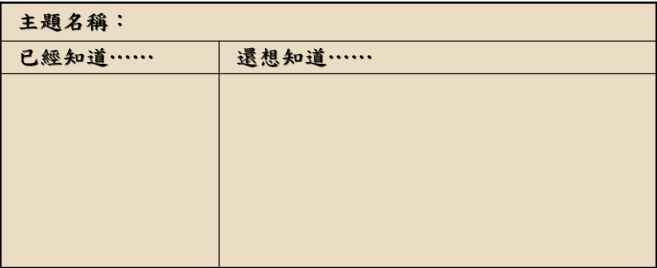 五、KW表收斂探究議題1、拿出一開始關於水的詞彙的分類與上位概念，加入後續探討的相關議題，針對每一個概念(如自然界的水、水的利用、水與生命、水的困境、水足跡、守護水資源……等)發表我「已經知道的事實」、「我還想知道的問題」。2、請學生思考關於「水」，最有興趣的主題是什麼？最想知道的事情？最感疑惑的問題?或者最欲解決的問題？然後填寫KW表格。1討論參與、發表具備利用圖書資訊的知識、技能和態度。家庭暴力防治課程九社團社團課程(六)1.能配合投入社 團活動，並且主 動紀錄上課內容 及心得。 2.能透過所學， 應用於生活中。1活動評量態度評量1-2-1認識有關自我的觀念3-2-4培養工作時人際互動的能力品德教育家庭暴力防治課程九家暴防治教育1家暴新聞事件導讀1口語評量1-3-5 搜尋保障權利及救援系統之資訊，維護並爭取基本人權。3-2-2 學習如何解決問題及做決定。綜合領域家庭暴力防治課程十校園植物地圖製作呈現所有的文字記錄及照片資料。討論如何彙整資料？決議每位學生製作校園植物的word檔。學生上網蒐集資料。完成的學童開始練習口頭報告。依規劃時間在班上練習口頭報告。11.口頭問答2.課堂觀察3.操作評量3-3-1能操作掃瞄器及數位相機等工具。1-3-5-4願意與同儕相互溝通，共享活動的樂趣1-3-5-5傾聽別人的報告，並做適當的回應。2-3-2-1察覺植物根、莖、葉、花、果、種子各具功能。照光、溫度、溼度、土壤影響植物的生活，不同棲息地適應下來的植物也各不相同。發現植物繁殖的方法有許多種。2-3-6-3認識資訊科技設備。6-3-2-2相信自己常能想出好主意來完成一件事。3-3-1能操作掃瞄器及數位相機等工具。自然與生活科技
綜合活動
資訊教育
環境教育家庭暴力防治課程週十英語10練習使用視聽設備操作錄音，並進行英語護照第四級12-13句錄音；英語打字練習1作業評量
參與度評量2-1-4能以正確的語調說出簡易句型的句子。【資訊教育】家庭暴力防治課程週十校本課程閱讀~團體閱讀 【開卷有益】1.班級閱讀課時間，全班到學校圖書館，閱讀學校圖書館的書籍。2.閱讀心得與分享1口頭評量紙筆評量觀察評量E-2-4-7-4能將閱讀材料與實際生活情境相結合 E-2-8-5-1能討論閱讀的內容，並分享閱讀心得 E-2-6 能熟練利用工具書，養成自我解決問題的能力。 E-2-2-1-2 能調整讀書方法，提昇閱讀的速度和效能。 融入語文、藝術與人文、綜合領域、生命教育、環境教育、海洋教育、品格教育、生涯發展教育家庭暴力防治課程週十社團社團課程(七)1.能配合投入社 團活動，並且主 動紀錄上課內容 及心得。 2.能透過所學， 應用於生活中。1活動評量態度評量1-2-1認識有關自我的觀念3-2-4培養工作時人際互動的能力品德教育家庭暴力防治課程週十家暴防治教育2狼人？良人？--細談家庭暴力1分享、發表、分組討論3-3-3 熟悉各種社會資源及支援系統，並幫助自己及他人。綜合領域家庭暴力防治課程週十一資訊教育資訊素養我在行網路安全電腦科技日新月異，電腦犯罪也隨之日漸翻新，唯有養成良好的電腦使用習慣，方能許給自己一個安全的上網環境。告知學生
(1)隨時安裝系統或軟體修正程式，修補漏洞，以防駭客有可乘之機
(2)電腦除了安裝防毒軟體外，也要留意病毒碼的更新狀況
(3)密碼設定勿過於簡單而容易被猜測
(4)不隨意開啟來路不明的信件，更不要執行來路不明的程式
(5)善用瀏覽器的安全防護功能。11.口頭問答2.課堂觀察4-3-1了解電腦網路概念及其功能。4-3-4能針對問題提出可行的解決方法。5-3-1了解與實踐資訊倫理，遵守網路上應有的道德與禮儀。5-3-3認識網路隱私權相關法律，保護個人及他人隱私。5-3-4善用網路分享學習資源與心得。了解過度使用電腦遊戲、bbs、網路交友對身心的影響；辨識網路世界的虛擬與真實，避免網路沉迷。資訊教育家庭教育課程十一英語11認識英語學習網站Quizlet，並進行線上字彙學習(三四年級內容)；英語打字練習1作業評量
參與度評量3-1-2能辨識課堂中習得的詞彙。【資訊教育】家庭教育課程十一主題書展介紹、導讀、學習單寫作壹、準備活動：針對書展主題提出相關問題?導讀符合六年級看的主題書貳、發展活動：1.引導學生重述主題書內容。2.分組討論書籍內容和主題的關係。參、綜合活動：指導學生完成學習單並畫上漂亮插圖。1能專心閱讀、加入討論、完成學習單任務家庭教育課程十一社團社團課程(八)1.能配合投入社 團活動，並且主 動紀錄上課內容 及心得。 2.能透過所學， 應用於生活中。1活動評量態度評量1-2-1認識有關自我的觀念3-2-4培養工作時人際互動的能力品德教育家庭教育課程十一家庭教育課程1-生活小飲活力go1.認識鮮乳和各種乳製品的特色和製作方式。1態度評量口語評量【數學】N-5-15 解題：容積。容量、容積和體積間的關係。知道液體體積的意義。【健體】Ea-III-4 食品生產、加工、保存與衛生安全。【家庭教育】家E11養成良好家庭生活習慣，熟悉家務技巧，並參與家務工作。家庭教育課程十二資訊教育資訊素養我在行網路霸凌由於電腦網路通訊科技的普及，使得霸凌行為也可以透過電子媒介，在校園環境中蔓延。網路霸凌，不論是使用惡意的文字批評，或張貼難以入目的影像圖片，結合網路一傳十、十傳百的蔓延特性，將會對被霸凌者造成嚴重的精神傷害。告知學生勿為校園網路霸凌的加害者或幫兇；收到類似霸凌的訊息應立即通報師長處理；在公眾空間張貼訊息前，應深思此舉是否可能觸法或傷害他人。請學生進入校園網頁留言版檢視有無近似網路霸凌的言論。11.口頭問答2.課堂觀察4-3-1了解電腦網路概念及其功能。4-3-4能針對問題提出可行的解決方法。5-3-1了解與實踐資訊倫理，遵守網路上應有的道德與禮儀。5-3-3認識網路隱私權相關法律，保護個人及他人隱私。5-3-4善用網路分享學習資源與心得。了解過度使用電腦遊戲、bbs、網路交友對身心的影響；辨識網路世界的虛擬與真實，避免網路沉迷。資訊教育家庭教育課程十二英語12使用Pagamo進行英語線上學習(三四年級內容)；英語打字練習1作業評量
參與度評量3-1-5能看懂簡單的句子。【資訊教育】家庭教育課程十二資7-3-2 BIG6~傾聽水脈聲音、守護地球水資源【第二部分】閱讀與思考【第二部分】閱讀與思考BIG6一、定義問題1、用5W1H問出好問題：對於有時間推移性的問題：探究問題的歷史(與問題相關的人Who、時間When、地點Where)、探究問題的現況與困境(是什麼What、為什麼會發生Why)、探究問題的展望與未來(問題如何解決How)。2、用5W1H問出好問題：What：現象是什麼？When：現象何時發生？Where：現象在哪裡發生？有地域性嗎？Why：現象為何會發生？Who：現象是因為誰才發生？發生後會影響誰？誰能制止現象發生？有誰能讓現象更好或持續的發生？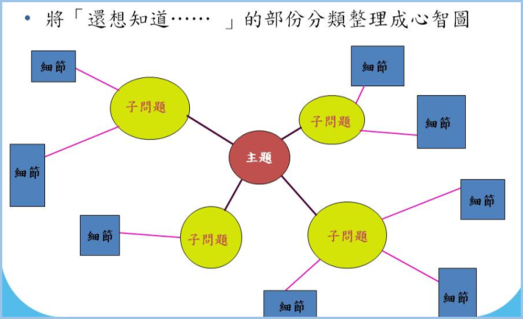 How：現象如何發生？困境如何解決？3、利用心智圖，將前一步驟所得的欲探究的問題，再次聚焦。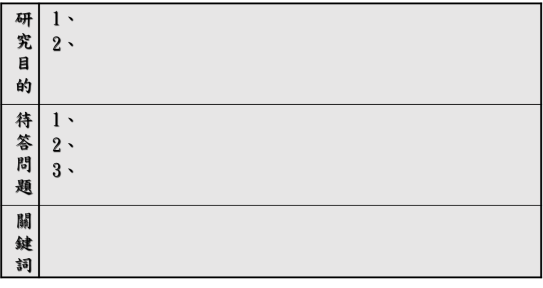 4、記錄研究目的、待答問題及與探究問題相關的關鍵詞彙。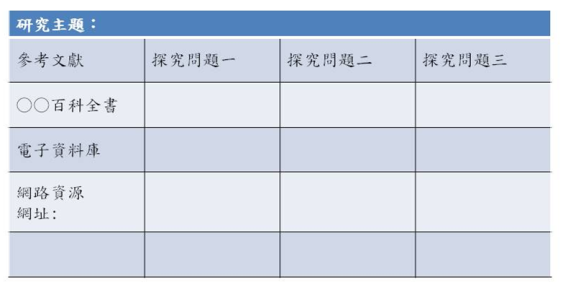 二、搜尋策略1、想想看，關於探究問題可以尋找哪些類型的資料？紙本資料？電子資料？實地查訪？其他……2、根據資料範圍及優先順序，列出可執行的資訊地圖。請學生試著寫下資訊蒐集的計畫，包含時間及地點的安排，如此可以隨時盯緊進度並自我評鑑。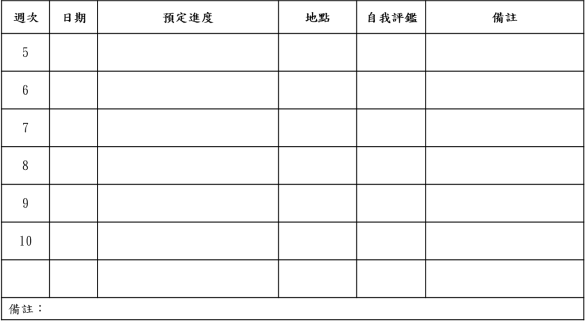 三、取得資訊1、透過問題，複習第一至第三學習階段的圖書館利用教育所學習到的資料搜尋與判讀策略。(1)在圖書館我可以在(哪裡)尋求(哪些)支援？(2)怎麼在圖書館找到需要的書？(3)圖書館線上查詢系統怎麼使用？(4)要找到有用的書需要哪些訊息？(5)有辦法透過查找到的書再擴大資料蒐集的範圍嗎？(6)如何快速查找書中有用的相關資料？(7)書籍裡的內容都是正確的嗎？(8)怎樣判斷資訊的正確性與可用性？(9)發現可使用的資料可以如何記錄？(10)網路上有哪些可用的資源：圖書館館藏資源網路資源線上資料庫期刊、雜誌報紙新聞：全文報紙資料庫參考工具書：書目、索引、字辭典、百科全書、年鑑、手冊、傳記資料、地理資料、法規、統計、政府出版品…等(11)圖書館館藏資料這些資源在哪裡？怎麼找到可用的資料？如何判斷哪些資料是可信的且符合研究問題？ 2、與學生討論網路資源搜尋的技巧：(1)簡易查詢：列出與探討問題相關的關鍵詞，並利用關鍵詞查詢(2)進階查詢：利用布林邏輯(and、or)組合關鍵詞進行查詢。and(空格)：[縮小範圍] A及B都包含想查詢有關水庫面臨的困境→水庫and困境水庫  困境or：[擴大範圍]包含只有A、只有B、有A及B查詢水的特殊特性可以這麼做→水的物理性質or水的化學性質指導並協助學生進行訪談(1)訪談前的準備：確定訪談目的、擬定訪談大綱選定訪談對象、確認受訪對象的意願徵求受訪者同意錄音或錄影準備訪談工具、準備感謝函基於安全考量要攜伴一起行動(2)訪談過程注意事項：注意服裝儀容及禮節、詢問開放性問題認真傾聽，不隨意打斷受訪者話語錄音或錄影、根據受訪者回應進一步追問(3)訪談後：表達誠摯感謝之意彙整訪談內容後，與受訪者再做確認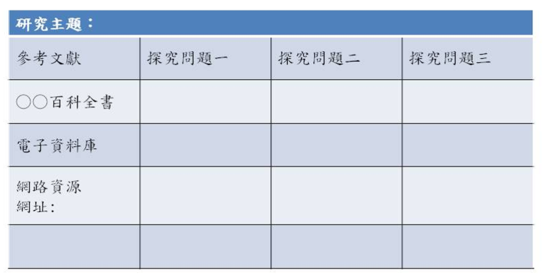 利用資訊1、能夠判斷或分析所搜集到的電子資訊(CRAAP)，去蕪存菁後，獲得與研究主題相關的資料。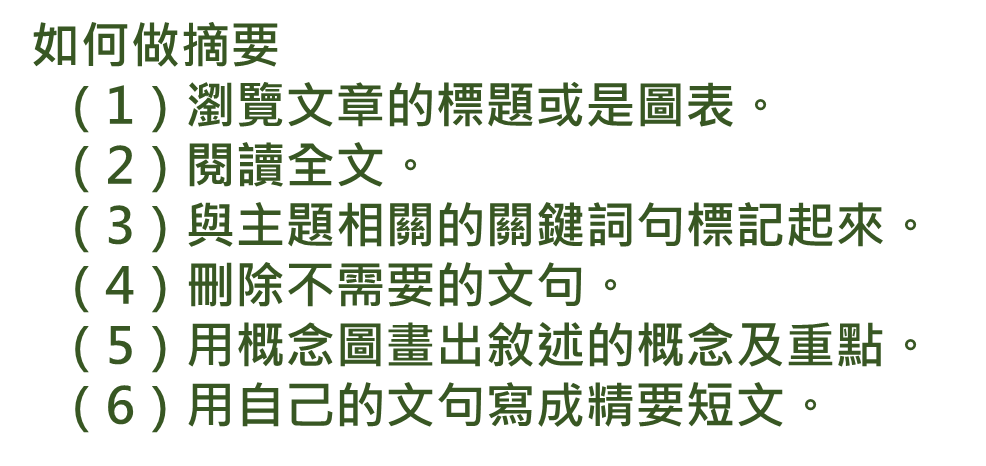 2、可多多利用電腦編輯所獲得的各類資訊，如利用試算表或簡單的數據統計方法以分析資料。3、練習使用各式圖表呈現資料整結果，並隨時記錄學習心得。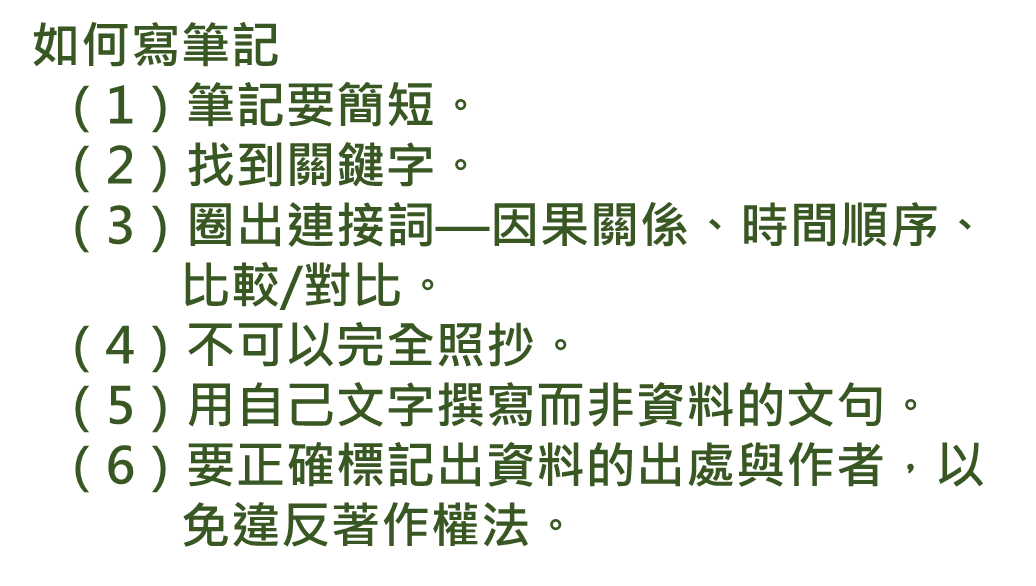 4、用筆記方格表做記錄，可以很明確知道所蒐集的資料可以對應到的研究問題及其出處，對參考資料引註時很有幫助。複習摘要技巧複習作筆記的技巧務必尊重智慧財產權，切勿剽竊及抄襲他人觀點、想法或研究結果。引用他人資訊時，必須詳細註明出處，並用自己的話敘述。整合資訊、形成主張將蒐集與判讀後有用的資訊做分類、條例敘述、比較、分析及整合後，形成自己對於待解決問題的主張。在這個過程中，可以針對資料的類型、類別，利用各種圖表(魚骨圖、九宮格圖、數學統計圖表、范恩圖等等)協助資料的整理與分析，以利更深入的解讀所獲取的資訊。可透過各種不同的形式將專題研究的成果記錄下來。若要寫成書面報告，則可包括下列項目：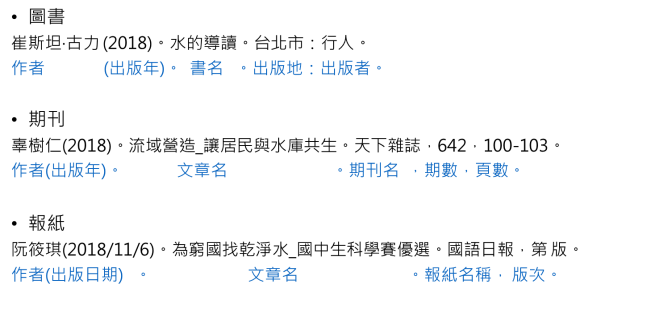 (1)封面、書背：研究主題、校名、作者。(2)前言、綱要：研究動機、研究目的、研究問題、研究方法。(3)主題正文：蒐集所得資料數據、資料分析、整合。(4)結論：回答研究問題、形成主張。(5)參考書目與網址：引註格式。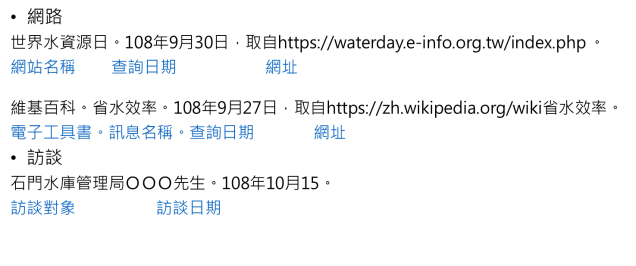 (6)附錄：相關資料、照片、心得感受……4、資料來源引註參考格式：5、成果發表：因應研究主題及資料類型的不同，找出最適當的成果發表的方式。如簡報、海報、樣品模型、操作體驗、展演、影片拍攝……評估資訊提醒學生要仔細聆聽同學報告，並針對其研究主題、研究問題、搜尋策略、資料來源、資料整合、是否解決研究問題及成果報告等等，與同學討論並給予建議及評估。根據評量規準，填寫自評表及互評表。請同學針對此次的專題研究任務，發表心路歷程、獲得、可改進的地方及未來精進方向，並記錄下來。1自評、互評、教師評、專家評(此部分根據實際狀況安排或不安排)具備利用圖書資訊的知識、技能和態度。家庭教育課程十二社團社團課程(九)1.能配合投入社 團活動，並且主 動紀錄上課內容 及心得。 2.能透過所學， 應用於生活中。1活動評量態度評量1-2-1認識有關自我的觀念3-2-4培養工作時人際互動的能力品德教育家庭教育課程十二家庭教育課程2-生活小飲活力go1.學生能透過現榨果汁的過程，了解影響果汁新鮮之因素有哪些，也分辨鮮榨果汁和市售果汁的不同。3.透過食品標示，了解乳製品和果汁的種類。1態度評量口語評量【數學】N-5-15 解題：容積。容量、容積和體積間的關係。知道液體體積的意義。【健體】Ea-III-4 食品生產、加工、保存與衛生安全。【家庭教育】家E11養成良好家庭生活習慣，熟悉家務技巧，並參與家務工作。家庭教育課程十三資訊教育運動大會通行證學會如何設定卡片尺寸製作漸層的背景利用幾何圖形組合製作橫幅物件利用節點編輯橫幅的緞帶製作標題文字特效11. 口頭問答2. 操作練習3. 學習評量4. 相互觀模2-2-2 能操作視窗環境的軟體。2-2-3 能正確使用儲存設備。3-2-3 能操作常用之繪圖軟體。「語文(國語文)」1-3-3-2能運用注音輸入的方法，處理資料，提升語文學習效能。資訊教育語文(國語文)十三英語13使用Kahoot! 進行英語線上學習(三四年級內容)；英語打字練習1作業評量
參與度評量5-1-2能聽懂及辨識課堂中所習得的英語詞彙與句子。【資訊教育】十三BIG6~傾聽水脈聲音、守護地球水資源【第三部分】面對與行動【第三部分】面對與行動守護地球水資源珍惜水資源、一起動手做同學分組，並分別針對「看的見的水資源」及「看不見的水資源」之消耗的情況與可以減低損耗的方法進行討論，並上台發表。將同學提出減低損耗水資源的項目列於下表內，並請大家一起討論哪些項目自己就做得到？那些可以大家一起做？哪些項目需透過學校、社區、國家及國際的力量才能完成？及即便如此，我們能發揮怎樣的影響力？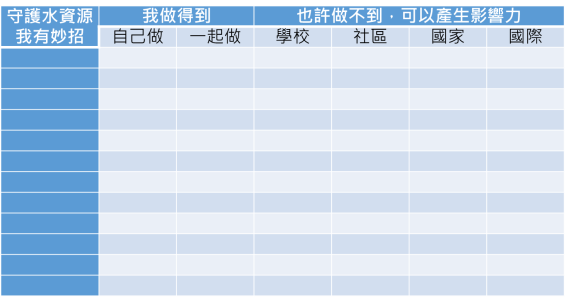 計畫一次「守護地球水資源」的行動行動名稱(What)目的與預期成效(Why)時間(When)地點(Where)對象(Who)工作分配(Who)流程(How)人力、時程與經費(How much)圖書館策展_水漾世界圖書館舉辦「水漾世界」策展，展出學生們的專題研究成果、行動策畫之過程與紀錄資料(計劃書、照片、影片等)、圖書館中與「水」議題相關的期刊、書籍等。安排導覽並請參與者填寫回饋單。1積極參與討論、工作投入度與執行成果具備利用圖書資訊的知識、技能和態度。十三社團社團課程(十)1.能配合投入社 團活動，並且主 動紀錄上課內容 及心得。 2.能透過所學， 應用於生活中。1活動評量態度評量1-2-1認識有關自我的觀念3-2-4培養工作時人際互動的能力品德教育十三品德教育1-金錢的運用-誠信(一)引起動機：1.教師播放「購物狂的異想世界」，讓學生欣賞。(教師可在課前先瀏覽影片內容，並先擷取欲讓學生欣賞的片段內容)(二)討論與發表：1.看完影片後，教師請學生思考並發表下列的問題：(1)從責任的角度看，你覺得主角的消費行為出了什麼問題？為什麼？(2)從信用的角度看，你覺得主角的消費行為會對自己的生活造成哪些影響？為什麼？(3)主角也曾經嘗試戒掉購物癮，但總是無法成功，你覺得有哪些因素會造成人們無法理性消費？2.教師再請學生進一步思考：(1)你自己是否曾有買完東西後，感到後悔的經驗？為什麼？(2)請試著舉出一個可避免非理性消費，讓自己實踐負責任消費理念的方法。(三)歸納與統整：教師說明：日常生活中無時無刻都存在著誘惑我們消費的因素。但是如果在消費前能先仔細思考：「這是想要的東西？還是必須的東西？」並且思考自己的經濟能力是否可以負擔，你也可以成為一個消費高手。1口頭評量紙筆評量觀察評量2c-III-1 分析與判讀各類資源，規劃策略以解決日常生活的問題。Bc-III-1各類資源的分析與判讀Bc-III-2媒體對日常生活的影響Bc-III-3運用各類資源解 決問題的規劃。十四資訊教育運動大會通行證練習繪製貝茲曲線將文字套用路徑，讓文字以曲線的路徑排列利用矩形再加上相片，做出識別證的照片區塊將作品匯出為PNG的圖片11. 口頭問答2. 操作練習3. 學習評量4. 相互觀模2-2-2 能操作視窗環境的軟體。2-2-3 能正確使用儲存設備。3-2-3 能操作常用之繪圖軟體。「語文(國語文)」1-3-3-2能運用注音輸入的方法，處理資料，提升語文學習效能。資訊教育語文(國語文)十四英語14練習使用視聽設備操作錄音，並進行英語護照第四級14-15句錄音；英語打字練習1作業評量
參與度評量2-1-4能以正確的語調說出簡易句型的句子。【資訊教育】十四校本課程閱讀~團體閱讀 【開卷有益】1.班級閱讀課時間，全班到學校圖書館，閱讀學校圖書館的書籍。2.閱讀心得與分享1口頭評量紙筆評量觀察評量E-2-4-7-4能將閱讀材料與實際生活情境相結合 E-2-8-5-1能討論閱讀的內容，並分享閱讀心得 E-2-6 能熟練利用工具書，養成自我解決問題的能力。 E-2-2-1-2 能調整讀書方法，提昇閱讀的速度和效能。 融入語文、藝術與人文、綜合領域、生命教育、環境教育、海洋教育、品格教育、生涯發展教育十四社團社團課程(十一)1.能配合投入社 團活動，並且主 動紀錄上課內容 及心得。 2.能透過所學， 應用於生活中。1活動評量態度評量1-2-1認識有關自我的觀念3-2-4培養工作時人際互動的能力品德教育十四品德教育2-金錢的運用-誠信(四)消費高手1.教師發給每位學生一張白紙，請學生回想並寫下在日常生活中你覺得哪位同學最能實踐負責任不浪費的消費行為。2.完成後，教師請每位學生發表觀察的結果，並將提到的學生姓名做統計。3.教師頒發「消費高手」獎狀鼓勵得票數最高的學生。(五)精打細算：1.教師說明：要讓自己成為消費高手其實很簡單。教師先請一位學生上臺利用數學公式排列 支出 收入 儲蓄 的組合，並說明想法。2.教師詢問其他學生是否有不同的組合方式，請他畫在黑板上並說明原因。3.教師說明：收入 – 儲蓄 = 支出 的模式，將不會造成過度消費或負債的問題。(六)統整與回饋：1.教師說明：負責任、理性的消費習慣應從小養成。請學生從今天起每天記錄「一天的花費項目與金額」，一方面檢視自己每天的消費行為，實踐負責任的精神；另一方面也可以練習理性消費。2.教師說明：希望從責任角度，思考過度消費的問題；從信用問題，了解過度消費的影響。想一想讓自己實踐負責任消費的方法，並能實踐在日常消費中。1口頭評量紙筆評量觀察評量2c-III-1 分析與判讀各類資源，規劃策略以解決日常生活的問題。Bc-III-1各類資源的分析與判讀Bc-III-2媒體對日常生活的影響Bc-III-3運用各類資源解 決問題的規劃。十五資訊教育運動會的邀請函認識剪裁與遮罩的不同先製作一個漸層矩形物件將照片和漸層矩形，同時選取設定遮罩練習將草地照片，也套用合適的漸層遮罩11. 口頭問答2. 操作練習3. 學習評量4. 相互觀模2-2-2 能操作視窗環境的軟體。2-2-3 能正確使用儲存設備。3-2-3 能操作常用之繪圖軟體。「藝術與人文」1-4-4結合藝術與科技媒體，設計製作生活應用及傳達訊息的作品。資訊教育藝術與人文十五英語15認識英語學習網站Quizlet，並進行線上字彙學習(三到六年級內容)；英語打字練習1作業評量
參與度評量3-1-2能辨識課堂中習得的詞彙。【資訊教育】十五校本課程閱讀~團體閱讀 【開卷有益】1.班級閱讀課時間，全班到學校圖書館，閱讀學校圖書館的書籍。2.閱讀心得與分享1口頭評量紙筆評量觀察評量E-2-4-7-4能將閱讀材料與實際生活情境相結合 E-2-8-5-1能討論閱讀的內容，並分享閱讀心得 E-2-6 能熟練利用工具書，養成自我解決問題的能力。 E-2-2-1-2 能調整讀書方法，提昇閱讀的速度和效能。 融入語文、藝術與人文、綜合領域、生命教育、環境教育、海洋教育、品格教育、生涯發展教育十五社團社團課程(十二)1.能配合投入社 團活動，並且主 動紀錄上課內容 及心得。 2.能透過所學， 應用於生活中。1活動評量態度評量1-2-1認識有關自我的觀念3-2-4培養工作時人際互動的能力品德教育十五品德教育3教學影片:禮節的培養http://stv.moe.edu.tw/co_video_content.php?p=2895771態度評量口語評量6-2-3參與團體活動，體察人我互動的因素及增進的方法。十六資訊教育運動會的邀請函將兩張照片結合一起，完成明信片背景試著利用矩形和半圓形，製作出郵票的外觀再利用照片剪裁，將照片套用變成一張郵票11. 口頭問答2. 操作練習3. 學習評量4. 相互觀模2-2-2 能操作視窗環境的軟體。2-2-3 能正確使用儲存設備。3-2-3 能操作常用之繪圖軟體。「藝術與人文」1-4-4結合藝術與科技媒體，設計製作生活應用及傳達訊息的作品。資訊教育藝術與人文十六英語16使用Pagamo進行英語線上學習(三到六年級內容)；英語打字練習1作業評量
參與度評量3-1-5能看懂簡單的句子。【資訊教育】十六校本課程閱讀~團體閱讀 【開卷有益】1.班級閱讀課時間，全班到學校圖書館，閱讀學校圖書館的書籍。2.閱讀心得與分享1口頭評量紙筆評量觀察評量E-2-4-7-4能將閱讀材料與實際生活情境相結合 E-2-8-5-1能討論閱讀的內容，並分享閱讀心得 E-2-6 能熟練利用工具書，養成自我解決問題的能力。 E-2-2-1-2 能調整讀書方法，提昇閱讀的速度和效能。 融入語文、藝術與人文、綜合領域、生命教育、環境教育、海洋教育、品格教育、生涯發展教育十六社團社團課程(十三)1.能配合投入社 團活動，並且主 動紀錄上課內容 及心得。 2.能透過所學， 應用於生活中。1活動評量態度評量1-2-1認識有關自我的觀念3-2-4培養工作時人際互動的能力品德教育十六書法教育1習寫書法1實作評量4-3-4-2能掌握楷書組合時筆畫的變化。1-3-3嘗試以藝術創作的技法、形式，表現個人的想法和情感。1-3-3探究自我學習的方法，並發展自己的興趣與專長。語文、藝術與人文、綜合領域十七資訊教育線上建模工具Tinkercad知道Tinkercad是什麼，先註冊帳號並登入在Tinkercad上建立新設計開始用拖曳方式繪製各種立體圖形，並拖曳欣賞各種角度試著製作立體英文文字再將文字和立體矩形結合穿透，做出簍空的姓名牌完成後下載3D的列印檔11. 口頭問答2. 操作練習3. 學習評量4. 相互觀模2-2-2 能操作視窗環境的軟體。2-2-3 能正確使用儲存設備。3-2-3 能操作常用之繪圖軟體。4-2-1 能操作常用瀏覽器的基本功能。5-2-1 能遵守網路使用規範「語文(國語文)」1-3-3-2能運用注音輸入的方法，處理資料，提升語文學習效能。「藝術與人文」1-3-5結合科技，開發新的創作經驗與方向。資訊教育語文(國語文)藝術與人文十七英語17使用Kahoot! 進行英語線上學習(三到六年級內容)；英語打字練習1作業評量
參與度評量5-1-2能聽懂及辨識課堂中所習得的英語詞彙與句子。【資訊教育】十七校本課程閱讀~團體閱讀 【開卷有益】1.班級閱讀課時間，全班到學校圖書館，閱讀學校圖書館的書籍。2.閱讀心得與分享1口頭評量紙筆評量觀察評量E-2-4-7-4能將閱讀材料與實際生活情境相結合 E-2-8-5-1能討論閱讀的內容，並分享閱讀心得 E-2-6 能熟練利用工具書，養成自我解決問題的能力。 E-2-2-1-2 能調整讀書方法，提昇閱讀的速度和效能。 融入語文、藝術與人文、綜合領域、生命教育、環境教育、海洋教育、品格教育、生涯發展教育十七社團社團課程(十四)1.能配合投入社 團活動，並且主 動紀錄上課內容 及心得。 2.能透過所學， 應用於生活中。1活動評量態度評量1-2-1認識有關自我的觀念3-2-4培養工作時人際互動的能力品德教育十七書法教育2習寫書法1實作4-3-4-2能掌握楷書組合時筆畫的變化。1-3-3嘗試以藝術創作的技法、形式，表現個人的想法和情感。1-3-3探究自我學習的方法，並發展自己的興趣與專長。語文、藝術與人文、綜合領域十八資訊教育立體魔法聖誕樹在Tinkercad上建立新設計加入角椎和圓柱體將角錐升高，並與圓柱結合，完成聖誕樹主體再加入星星，並調整角度立起來，結合到聖誕樹上開啟Inkscape製作中文文字，並匯入到Tinkercad調整中文物件，將它貼在樹的斜面上最後匯出為3D檔案11. 口頭問答2. 操作練習3. 學習評量4. 相互觀模2-2-2 能操作視窗環境的軟體。2-2-3 能正確使用儲存設備。3-2-3 能操作常用之繪圖軟體。4-2-1 能操作常用瀏覽器的基本功能。5-2-1 能遵守網路使用規範「藝術與人文」1-3-5結合科技，開發新的創作經驗與方向。資訊教育藝術與人文十八英語18練習使用視聽設備操作錄音，並進行英語護照第四級1-15句錄音；英語打字練習1作業評量
參與度評量2-1-4能以正確的語調說出簡易句型的句子。【資訊教育】十八校本課程閱讀~團體閱讀 【開卷有益】1.班級閱讀課時間，全班到學校圖書館，閱讀學校圖書館的書籍。2.閱讀心得與分享1口頭評量紙筆評量觀察評量E-2-4-7-4能將閱讀材料與實際生活情境相結合 E-2-8-5-1能討論閱讀的內容，並分享閱讀心得 E-2-6 能熟練利用工具書，養成自我解決問題的能力。 E-2-2-1-2 能調整讀書方法，提昇閱讀的速度和效能。 融入語文、藝術與人文、綜合領域、生命教育、環境教育、海洋教育、品格教育、生涯發展教育十八社團社團課程(十五)1.能配合投入社 團活動，並且主 動紀錄上課內容 及心得。 2.能透過所學， 應用於生活中。1活動評量態度評量1-2-1認識有關自我的觀念3-2-4培養工作時人際互動的能力品德教育十八書法教育3成果發表及分享1實作4-3-4-2能掌握楷書組合時筆畫的變化。1-3-3嘗試以藝術創作的技法、形式，表現個人的想法和情感。1-3-3探究自我學習的方法，並發展自己的興趣與專長。語文、藝術與人文、綜合領域